Serra Club Board Meeting | Jan 18, 2023 (postponed until Feb 8 for weather)| 6:30pm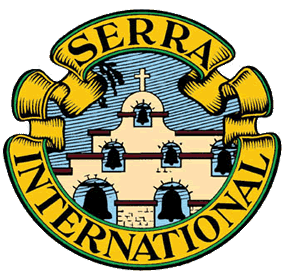 Attendees:Tom Farley, PresidentJerry Murphy, TreasurerJudi Eilertson, Secretary/Vice President of CommunicationsSusie Flood, (proxy for Scott) Jeanne Thill, VP Membership (and proxy for Jon)Fr. Larry, ChaplainAbsent:  David Pieper, Scott Flood, Jon Thill, Ellen Harvey, Dale Helling, Jo Helling  Meeting Minutes: The October 2022 minutes were read.  Motion to approve by Jerry/Fr. Larry  Treasurer Report and CFSWIA Fund review – Jerry.  Motion to approve Treasurer reports by Judi/Fr. Larry  Increase memorial donation to $75 going forward along with a single rose from the Saint Serra Club of Des MoinesUpdate CFSWIA fund signatures – Update to Jerry and David only (for 2 years)Approve guidelines for Convention attendance expenses – Postponed until April BoT meeting for more discussionSeminarian Birthdays 2Q:  By Mar 1, 2023 send check to Bill Ehm for 3 birthdays Apr-Jun Kyle Rowan Luke Mohan, Liam Dale (April 10, May 14, June 12)Communications Report: (Judi)Recognized Catholic Schools Week (K-2, 3-5, 6-8 and HS) – Jan 29-Feb 4, ‘23 (last Sunday in January for 1 week)Bulletin Insertions (11 parishes) for Catholic Schools week purpose and goalsAge appropriate Vocations coloring sheets and Vocations bookmarksRecognized World Day of Prayer for Consecrated Life (Feb 2) with Bulletin InsertionMembership Report: (Jeanne) 157 members, 11 new, 11 lost, 0 net gain ytd (July 1, 2022 157 - June 30, 2023)New Member Induction Mass, Pray for Deceased Serrans by Name and Member Milestone Recognition DinnerInvite Bishop and Vocation Director  Schedule New Member Orientation (YouTube/Social) – date TBDProgram Report: (Dale) Holy Happy Hour (5:30pm-7:30pm) –Merge with New Member and Deceased Serran Mass, Member dinnerWednesday, April 26, 5:30pm-7:30pmVenue/DinnerHoly Happy Hour (5:30pm-7:30pm)  – Wednesday, July 26, 2023  Venue:Speaker:  Vocation Report: ScottScott will draft notes with program chairs for Judi to send out to the Membership to remind and encourage the participants of the goals of these important programs: Seven Serrans -Mary Jo Harty, Chair.  Updated for July 1, 2022- June 30, 202331 Club Rosary -Mary Nell Carpenter, Chair.  Quarterly updates to members…?Adopt a Seminarian (Spiritually) – Cindy Jensen, Chair.  Updates/new ideas to participants…?Altar Server Recognition update – No update.  We will pilot with 6 parishes, Spring 2023Holy Trinity, Christ the King, St. Boniface, St. John’s (Adel), St. Anthony, and St. Francis of AssisiOld Business:Deacon Appreciation Luncheon recap (November 19, St. Johns, Adel)Membership Dues – Increase from $120/year to $150/year for regular members, effective July 1, 2023.   New Business:New VP roles:Dale Helling, ProgramsJeanne Thill, MembershipJon Thill, Foundation RepEllen Harvey, SecretaryTom Farley, Past President and Hispanic OutreachCatholic Schools Week Recognition - JudiNew Member Induction and Pray for Deceased Serrans by Name Mass and member dinner (move to April 26, 2023)  Hispanic Ambassador program – Tom Goal is to seek Hispanic SeminariansChair for Catholic Sisters Week (March 8-14) – Geri BoesenOrganize planning team for Central Region (IA, IL, KS, MO, OK, NE, AR) Convention, Oct 11-12, 2024 in DM– Attendees Susie, Tom, David, Judi, and Fr Larry will share experiences from this year and ask members to join a planning committee. (Theme, Venues, Speakers)Next Board of Trustees meeting will be held on Wednesday, April 12, 2023 The meeting was adjourned with a closing prayer by President Tom.   ++++++++++++++++++++++++++++++++++++++++++++++++++++++++++++++++++Upcoming Calendar Dates/Events:Catholic Schools Week – Jan 29-Feb 4, 2023 – gifts to students.  Bulletin announcement, Jan 28/29World Day of Prayer for Consecrated Life (February 2) -bulletin announcement, January 28/29, 2023Catholic Sisters Week (March 8-14) – bulletin announcement March 4/5Religious Brothers Day on Feast of St. Joseph, the Worker (May 1) – bulletin announcement Apr 29/30World Day of Prayer for Vocations (May 8) – bulletin announcement May 6/7World Day of Prayer for the Sanctification of Priests (June 16) – bulletin announcement June 10/11Key: Member event | BoT meeting | Serra Calendar | Holy DayPRAYER for PRIESTSGracious and loving God, we thank you for the gift of our priests.Through them, we experience your presence in the sacraments.Help our priests to be strong in their vocation.Set their souls on fire with love for your people.Grant them the wisdom, understanding, and strength they need to follow in the footsteps of Jesus.Inspire them with the vision of your Kingdom.Give them the words they need to spread the Gospel.Allow them to experience joy in their ministry.Help them to become instruments of your divine grace.We ask this through Jesus Christ, who lives and reigns as our Eternal Priest.AmenDM SERRA PRAYER for VOCATIONSGod, Our Father, today may I have an opportunity by my actions to encourage a vocationto the religious life. Help me to conduct myself in a Christian manner that I might giveproper example, particularly to the young. Through the inspiration of the Holy Spiritmay I also support those in religious life, in their vocation of service to your Church. May the sincerity of my prayers and my concern for vocations result in an increaseof laborers for Jesus and His Church.  Amen 